АДМИНИСТРАЦИЯ ГОРОДА ЕВПАТОРИИ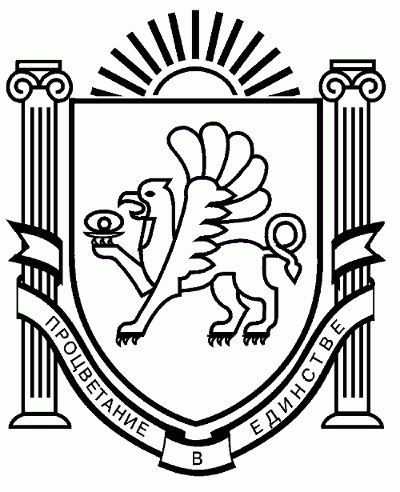 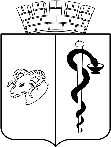 РЕСПУБЛИКИ КРЫМПОСТАНОВЛЕНИЕ_______________                                                                                                    №  ________ЕВПАТОРИЯОб утверждении порядка реализации древесины,
полученной при удалении (сносе, уничтожении) зелёных насаждений
на землях, находящихся в собственности муниципального образования
городской округ Евпатория Республики КрымВ соответствии с Гражданским кодексом Российской Федерации, Градостроительным кодексом Российской Федерации, Земельным кодексом Российской Федерации, Федеральным законом от 10.01.2002 № 7-ФЗ «Об охране окружающей среды», Федеральным законом от 06.10.2003 № 131-ФЗ «Об общих принципах организации местного самоуправления Российской Федерации», Правилами создания, охраны и содержания зеленых насаждений в городах Российской Федерации, утвержденными приказом Госстроя России от 15.12.1999 № 153, СНиП 2.07.01-89 «Градостроительство. Планировка и застройка городских и сельских поселений», СНиП 3.10.75 «Благоустройство территорий», Уставом муниципального образования городской округ Евпатория Республики Крым, решением Евпаторийского городского совета от 14.12.2022 № 2-62/3 «Об утверждении Правил благоустройства территории муниципального образования городской округ Евпатория Республики Крым», поручением Главы Республики Крым Аксёнова С.В. от 27.11.2023 № 1/01-32/5822 администрация города Евпатории Республики Крым постановляет:Утвердить Порядок сноса зеленых насаждений и расчета компенсационной стоимости зеленых насаждений на территории муниципального образования городской округ Евпатория Республики Крым. Прилагается.Постановление администрации города Евпатории Республики Крым               от 09.02.2024 № 233-п «Об утверждении порядка реализации древесины, полученной при удалении (сносе, уничтожении) зелёных насаждений на землях, находящихся в собственности муниципального образования городской округ Евпатория Республики Крым» признать утратившим силу.Настоящее решение вступает в силу со дня обнародования на официальном портале Правительства Республики Крым – htpp://rk.gov.ru в разделе: «Муниципальные образования», подраздел «Евпатория», а также на официальном сайте муниципального образования городской округ Евпатория Республики Крым - htpp://my-evp.ru в разделе «Документы», подраздел «Документы администрации» информационно-телекоммуникационной сети общего пользования. 3.   Контроль за исполнением настоящего постановления возложить на заместителя главы администрации города Евпатории Республики Крым, курирующего департамент городского хозяйства администрации города Евпатории Республики Крым.Глава администрации города Евпатории Республики Крым                                                            А.Ю. ЮрьевПОДГОТОВЛЕНО   Начальник департамента городского хозяйства администрации города Евпатории Республики Крым                                 А.А. Калистратов                                      (руководитель структурного подразделения)                                                   (ФИО)«____»________________20___						 Исполнитель:Начальник отдела благоустройства, энергетики и безопасной жизнедеятельности департамента городского хозяйства администрации города Евпатории Республики Крым                                                             С.Н. Шереметьев(наименование должности)                                                                                  (ФИО)Раб. тел._____________________					            СОГЛАСОВАНОРуководитель аппарата администрации                                                                                                  Е.И. Стельмах«____» ________________20___						           (ФИО)Заместитель главыадминистрации, курирующий структурное подразделение                                                                              И.М. Аблаев «____»________________20___						           (ФИО)Заместитель главыадминистрации                                                                                                   А.Н. Фоломеева «____»________________20___						            (ФИО)Начальник отдела правового обеспечения деятельности управления юридическогообеспечения администрации города Евпатории Республики Крым                                                                            М.И. Стогний «____»________________20___						             (ФИО)Начальник управления юридического обеспечения администрации города Евпатории Республики Крым                                                                             А.П. Доморников     «____» ________________20___						             (ФИО)Начальник общего отдела(службы делопроизводства)  «___» ____________________20___                                                                    Е.Н. Кумарева                                                                                                                                      (ФИО)         Список рассылки и кол-во экземпляров: ДГХ – 2 экз.                                                                                          УТВЕРЖДЕН                                                                                       постановлением администрации города                                                                                       Евпатории Республики Крым                                                                                       от_________________№____________ПОРЯДОКсноса зеленых насаждений и расчета компенсационной стоимости зеленых насаждений на территории муниципального образования городской округ               Евпатория Республики КрымОбщее положениеНастоящий Порядок разработан в соответствии с Градостроительным Кодексом РФ, Федеральным Законом от 06.10.2003 № 131-ФЗ «Об общих принципах организации местного самоуправления в Российской Федерации», Правилами создания, охраны содержания зеленых насаждений в городах Российской Федерации, утвержденными приказом Госстроя России от 15.12.1999 № 153, Нормативно-производственным регламентом содержания озелененных территорий, утвержденным приказом Госстроя России от 10.12.1999 № 145 и устанавливает порядок сноса зелёных насаждений и расчёта компенсационной стоимости зелёных насаждений на территории муниципального образования городской округ Евпатория Республики Крым.Разрешительным документом для сноса зеленых насаждений на территории муниципального образования городской округ Евпатория Республики Крым является порубочный билет на снос зелёных насаждений, выданное уполномоченным органом местного самоуправления.Получение порубочного билета на снос зеленых насаждений осуществляется в соответствии с Порядком предоставления муниципальной услуги - порубочного билета и (или) разрешения на пересадку (обрезку) деревьев и кустарников, расчета компенсационной стоимости зеленых насаждений на территории муниципального образования городской округ Евпатория Республики Крым, утвержденного постановлением администрации города Евпатории Республики Крым от 22.05.2019                 № 897-п «Об утверждении порядка предоставления порубочного билета и (или) разрешения на пересадку (обрезку) деревьев и кустарников, расчета компенсационной стоимости зеленых насаждений на территории муниципального образования городской округ Евпатория Республики Крым».Снос зеленых насаждений на земельных участках осуществляется правообладателями или арендаторами данных земельных участков самостоятельно, за счет собственных средств. Снос зеленых насаждений, произрастающих у многоквартирных домов, производится организациями, осуществляющими управление этими многоквартирными домами. Снос зеленых насаждений для обеспечения нормальной видимости технических средств регулирования дорожного движения производится организацией, уполномоченной на установку и эксплуатацию технических средств регулирования дорожного движения.Снос зеленых насаждений допускается при условии предварительного возмещения компенсационной стоимости сносимых зеленых насаждений. Оплата компенсационной стоимости сносимых зеленых насаждений подлежит зачислению в бюджет муниципального образования городской округ Евпатория Республики Крым.Оплата компенсационной стоимости не производится:а) при сносе зеленых насаждений для плановых работ по ремонту, строительству, благоустройству, реконструкции дорог, улиц, инженерных сетей, зданий, строений и сооружений, проводимых за счёт средств бюджета муниципального образования городской округ Евпатория Республики Крым, а также средств бюджетов Российской Федерации и Республики Крым;б) при сносе зеленых насаждений, произрастающих в охранных зонах инженерных сетей и коммуникаций, сухостойных, буреломных, ветровальных и аварийных деревьев;в) при сносе зеленых насаждений в состоянии крайней необходимости (для устранения аварии на инженерных сетях, устранения угрозы падения дерева, устранения другой опасности, если эта опасность не может быть устранена иными средствами, при соблюдении установленного порядка сноса и если причиненный вред является менее значительным, чем вред предотвращенный);г) при сносе зеленых насаждений для восстановления уровня освещенности помещений, соответствующего нормативам;д) при невозможности обеспечения нормальной видимости технических средств регулирования дорожного движения, безопасности движения транспорта и пешеходов.К разрешению на снос зелёных насаждений составляется акт расчета компенсационной стоимости зеленых насаждений.Понятия, используемые в настоящем порядке, применяются в тех же значениях, что и в нормативных правовых актах Российской Федерации, Республики Крым и правовых актах муниципального образования городской округ Евпатория Республики Крым.В настоящем Порядке используются следующие основные понятия: зеленые насаждения - газоны, цветники, древесно-кустарниковая растительность естественного и искусственного происхождения (за исключением деревьев, кустарников в лесах, в лесных питомниках, на плантациях), выполняющие архитектурно-планировочные и санитарно-гигиенические функции в пределах территории муниципального образования городской округ Евпатория Республики Крым;дерево - многолетнее растение с деревянистым стволом диаметром на высоте 1,3 м. не менее 6 см., несущими боковыми ветвями и верхушечным побегом;аварийное дерево - дерево, имеющее признаки поражения гнилевыми болезнями, крупных дупел, трещин, наклон ствола равным или большим 450, со сломанными и зависшими фрагментами кроны и являющееся ветровальным деревом, зависшее на соседних деревьях, которое угрожает своим падением или обламыванием отдельных ветвей целостности зданий, сооружений, воздушных линий инженерных коммуникаций, а также жизни и здоровью граждан;фаутное дерево - дерево с наличием пороков ствола (фаутов): дупел, ошмыгов, сухобокости, рещин, отлубов, наплывов древесины, механических повреждений, повреждений гнилями и иными грибными болезнями (пузырчатая ржавчина) и т. п.;кустарник - многолетнее растение, ветвящееся у самой поверхности почвы (в отличие от деревьев) и не имеющее во взрослом состоянии главного ствола;газон - травяной покров, создаваемый посевом семян специально подобранных трав, являющийся фоном для посадки и парковых сооружений и самостоятельным элементом ландшафтной композиции (ГОСТ 28329-89 «Озеленение городов. Термины и определения»);цветник - участок геометрической или свободной формы с высаженными одно-, двух- или многолетними цветочными растениями;заросли - деревья и (или) кустарники самосевного и порослевого происхождения, образующие единый сомкнутый полог;снос зеленых насаждений - правомерное прекращение существования зеленых насаждений, выполняемое с целью их замены либо на основании необходимости ведения ремонтных или строительных работ на объектах на территории муниципального образования городской округ Евпатория Республики Крым, произведенное на основании выданного порубочного билета на снос зелёных насаждений уполномоченным органом местного самоуправления;стоимость зеленых насаждений - определяется затратами на условное воспроизведение деревьев, кустарников, газонов или естественных растительных сообществ, равноценных по своим параметрам оцениваемым объектам. В структуру затрат помимо единовременных вложений, связанных непосредственно с посадкой, включаются и текущие затраты по уходу за зелеными насаждениями на протяжении 3 (трех) лет;действительная восстановительная стоимость зеленых насаждений - стоимостная оценка типичных видов (категорий) зеленых насаждений и объектов озеленения, проведенная суммированием всех видов затрат, связанных с их созданием и содержанием, в пересчете на 1 условное дерево, куст, единицу площади, метр, кв. метр и (или) другую удельную единицу;повреждение зеленых насаждений - причинение вреда кроне, стволу, корневой системе растений, не влекущее прекращение роста (повреждение ветвей, корневой системы, нарушение целостности коры, нарушение целостности напочвенного покрова, загрязнение зеленых насаждений либо почвы в корневой системе вредными веществами, поджог и иное причинение вреда);уничтожение зеленых насаждений - причинение вреда кроне, стволу, корневой системе растений, влекущее прекращение роста и их гибель;незаконная рубка зеленых насаждений - снос зеленых насаждений в отсутствие разрешительных документов;специализированная организация - организация, выполняющая работы по сносу зеленых насаждений и проведению компенсационного озеленения на территории муниципального образования городской округ Евпатория Республики Крым;восстановительное озеленение - воспроизводство зеленых насаждений взамен уничтоженных, снесенных или поврежденных;древесина -  необработанные круглые лесоматериалы (дровяная и деловая древесина), ветки и сучки, образованные в результате сноса зеленых насаждений.8. Деятельность по развитию зеленых насаждений осуществляется на принципах:- защиты зеленых насаждений;           - рационального использования зеленых насаждений и обязательного восстановления в случаях повреждения, уничтожения, сноса;     - комплексности мероприятий по оформлению разрешительной документации на снос и восстановление зеленых насаждений.9. Землепользователи, землевладельцы, арендаторы земельных участков, на которых расположены зеленые насаждения, при использовании земельных участков обязаны соблюдать требования градостроительных регламентов, а также договоров землепользования, устанавливающих порядок содержания и учета зеленых насаждений.Землепользователи, землевладельцы, арендаторы земельных участков, на которых расположены зеленые насаждения, при использовании земельных участков обязаны осуществлять мероприятия по предотвращению уничтожения и повреждения зеленых насаждений, защите зеленых насаждений, охране почвенного слоя, санитарной очистке озелененных территорий от отходов.10. Снос зеленых насаждений осуществляется в следующих случаях:1) осуществление строительства, реконструкции объектов капитального строительства в соответствии с проектной документацией и результатами инженерных изысканий, имеющих положительное заключение государственной экспертизы проектной документации объектов капитального строительства и результатов инженерных изысканий, выполняемых для подготовки такой проектной документации, за исключением случаев, в которых государственная экспертиза не проводится;2)     удаление аварийных, сухостойных и фаутных деревьев и кустарников;3) обеспечение по предписанию органов государственного санитарно-эпидемиологического надзора нормативного светового режима в жилых и нежилых помещениях, затененных зелеными насаждениями;4) ликвидация чрезвычайных ситуаций природного и техногенного характера и их последствий;5) обеспечение надежности и безопасности функционирования подземных и наземных инженерных сетей, и коммуникаций.Классификация зеленых насаждений для стоимостной оценкиДля расчета действительной восстановительной и компенсационной стоимости основных типов зеленых насаждений применяется следующая классификация зеленых насаждений вне зависимости от функционального назначения, местоположения, формы собственности и ведомственной принадлежности территорий муниципального образования городской округ Евпатория Республики Крым:а) деревья;б) кустарники;в) живые изгороди;г) газоны;д) цветники (вазоны).2. Породы различных деревьев и кустарников в муниципальном образовании городской округ Евпатория Республики Крым по своей ценности объединяются в 4 группы:а) хвойные растения;б) 1 группа лиственных пород;в) 2 группа лиственных пород;г) 3 группа лиственных пород.              3.Распределение древесных пород по их ценности:Примечание:Не вошедшие в таблицу древесные породы классифицируются с учетом распределения по их ценности.              4.Деревья и кустарники подсчитываются поштучно. Если дерево имеет несколько стволов (на высоте 1,3 м), то в расчетах компенсационной стоимости учитывается каждый ствол отдельно.              5.Если второстепенный ствол находится на расстоянии более 0,5 м от основного ствола на высоте 1,3 м, то данный ствол считается за отдельное дерево.              6.При подсчете количества кустарников в живой изгороди количество сносимых (вырубаемых) кустарников на каждый метр при однорядной изгороди принимается равным 3 штукам и двухрядной - 5 штукам.              7.Заросли самосевных деревьев и кустарников (деревья и (или) кустарники самосевного и порослевого происхождения, образующие единый сомкнутый полог) рассчитываются следующим образом: каждые 100 кв. м приравнивается к 20 деревьям.              8.Подсчет газонов, цветников (вазонов) определяется исходя из площади в кв. м, занимаемой травянистой и (или) цветочной растительностью.Порядок расчёта компенсационной стоимости зелёных насажденийДействительная восстановительная стоимость зеленых насаждений определяется в расчете на 1 дерево, 1 куст, 1 метр кустарниковой растительности в живой изгороди, 1 кв. метр газона или цветника. Действительная восстановительная стоимость зеленых насаждений зависит от продолжительности восстановления своего декоративного и экологического потенциалов, на основе расчета базовой стоимости, определяемой по сметным ценам посадки и ухода за растениями.Действительная восстановительная стоимость деревьев
определяется по формуле:Св = [Спд1 + (Су х Квд)] х К, гдеСв - действительная восстановительная стоимость дерева, руб.;Спд1 - сметная стоимость создания одного дерева с комом 0.6 х 0.6 м с учетом стоимости работ по посадке, стоимости посадочного материала (дерева), группы древесных пород по их ценности, затрат на послепосадочный уход в течение первого года до сдачи объекта в эксплуатацию, руб.;Су - сметная стоимость ухода за деревом в процессе содержания в течение одного года, руб.;Квд - количество лет восстановительного периода, учитываемого при расчете компенсации за сносимые деревья:для хвойных деревьев - 10 лет,для лиственных деревьев 1-й группы - 7 лет,для лиственных деревьев 2-й группы - 5 лет,для лиственных деревьев 3-й группы - 1 год.К - количество удаляемых деревьев, шт.;Действительная восстановительная стоимость кустарника
определяется по формуле:Св = [Спк1 + (Су х Квк)] х К, гдеСв - действительная восстановительная стоимость кустарника, руб.;Спк1 - сметная стоимость создания одного кустарника с учетом стоимости работ по посадке, стоимости посадочного материала (кустарника) и затрат на послепосадочный уход в течение первого года до сдачи объекта в эксплуатацию, руб.;Су - сметная стоимость ухода за кустарником в процессе содержания в течение одного года, руб.;Квк - количество лет восстановительного периода, учитываемого при расчете компенсации за сносимый (вырубаемый) кустарник;К - количество удаляемых кустарников, шт.В основу расчета положена сметная стоимость посадки и ухода за зелеными насаждениями, имеющими место на момент расчета действительной восстановительной стоимости зеленых насаждений. Формирование действительной восстановительной стоимости:Переход от действительной восстановительной стоимости к компенсационной стоимости обусловлен необходимостью учета в цене каждого оцениваемого дерева, кустарника, живой изгороди, газона, цветника (вазона) различных аспектов их ценности.Компенсационная стоимость зеленых насаждений рассчитывается путем применения к действительной восстановительной стоимости поправочных коэффициентов, позволяющих учесть влияние на ценность зеленых насаждений таких факторов, как местоположение и фактическое состояние.Компенсационная стоимость дерева определяется по формуле:Скд = Св х Кт х Кс х К,где Скд - компенсационная стоимость дерева, руб.;Св - действительная восстановительная стоимость дерева, руб.;Кт - территориальный коэффициент;Кс - коэффициент фактического состояния зеленых насаждений;К - количество удаляемых деревьев.Компенсационная стоимость кустарника определяется по формуле:Скк = Св х К х Кс х Кт,где Скк - компенсационная стоимость кустарника, руб.;Св - действительная восстановительная стоимость кустарника, руб.;Кт - территориальный коэффициент;Кс - коэффициент фактического состояния зеленых насаждений;К - количество удаляемых кустарников.Компенсационная стоимость газона, цветника определяется по формуле:Скг = Св х Кт х Кс х К, гдеСкг - компенсационная стоимость газона, цветника, руб.;Св - действительная восстановительная стоимость устройства одного кв. м газона, цветника, руб.;Кт - территориальный коэффициент;Кс - коэффициент фактического состояния зеленых насаждений;К - количество удаляемых кв. метров газона, цветника.Поправочные коэффициенты к действительной восстановительной
стоимости зеленых насаждений:Территориальный коэффициентКоэффициент фактического состояния зеленых насажденийРезультаты расчётов компенсационной стоимости зелёных насаждений оформляются актом по форме согласно приложению № 1 к настоящему ПорядкуПорядок расчета размера ущерба при незаконных рубках, повреждении,
уничтожении зеленых насаждений1.Размер ущерба, причиненного незаконными рубками и (или) уничтожением зеленых насаждений, исчисляется размером компенсационной стоимости вырубленных и (или) уничтоженных зеленых насаждений с применением повышающего коэффициента Ку = 5.2. В случае невозможности определения видового состава и фактического состояния вырубленных и (или) уничтоженных зеленых насаждений исчисление размера ущерба проводится по максимальной действительной восстановительной стоимости медленно растущей группы лиственных деревьев и применяется коэффициент фактического состояния Кс = 1,0.3. При повреждении зеленых насаждений, не влекущем прекращение роста, ущерб исчисляется в размере 0,5 от величины компенсационной стоимости поврежденного зеленого насаждения.4. Результаты расчётов компенсационной стоимости зелёных насаждений при незаконной вырубке оформляется актом по форме согласно приложению № 2 к настоящему Порядку.5. Оплата компенсационной стоимости сносимых зеленых насаждений при нанесении ущерба от незаконных вырубок, повреждений, уничтожении зеленых насаждений подлежит зачислению в бюджет муниципального образования городской округ Евпатория Республики Крым.Особенности применения положений настоящего Порядка1. Компенсационное восстановление зеленых насаждений осуществляется за счет заявителей в натуральной форме путем высадки на земельном участке, на котором проводился снос (удаление, вырубка) зеленых насаждений, и (или) иной территории муниципального образования равноценных или более ценных видов зеленых насаждений, взамен уничтоженных из расчета «дерево за дерево» и «куст за куст» с учетом коэффициента приживаемости растений 1,2, а при сносе (удалении, вырубке) декоративных и ценных видов (пород) деревьев и кустарников дополнительно применяется коэффициент.2. Компенсационное восстановление за счет зеленых насаждений взамен уничтоженных или поврежденных зеленых насаждений в денежной форме осуществляется только в случае невозможности осуществления восстановления в натуральной форме по причине отсутствия территорий муниципального образования, пригодных для озеленения;3. Компенсационное озеленение однолетними или малоценными зелеными насаждениями взамен уничтоженных не допускается.Порядок реализации древесины, полученной при удалении (сносе, уничтожении) зелёных насаждений на землях, находящихся в собственности муниципального образования городской округ Евпатория Республики Крым1.Снос зеленых насаждений на земельных участках, муниципальной собственности осуществляется уполномоченным органом местного самоуправления (далее по тексту - УОМС) либо подведомственным ему муниципальным учреждением (далее Уполномоченное предприятие), предприятием самостоятельно, за счет собственных средств. 2. Вывоз древесины с места сноса и транспортировка древесины в складирования (хранения) с целью дальнейшего распоряжения ею осуществляется УОМС либо Уполномоченным предприятием на основании сопроводительного документа на транспортировку древесины.3. Лицо, получившее разрешение на снос зеленых насаждений, земле, находящейся в собственности муниципального образования городской округ Евпатория Республики Крым, выданное уполномоченным органом местного самоуправления вправе самостоятельно за счет собственных средств осуществить снос зеленых насаждений, подготовить древесину под вывоз (очистить древесину от веток, сучков, (штабелировать) древесину в месте сноса зеленых насаждений).В случае выполнения вышеуказанных работ указанным лицом любым доступным способом обязано не позднее 5 рабочих дней уведомить либо Уполномоченное предприятие о произведении сноса зеленых насаждений и подготовке их для транспортировки к месту складирования определенному УОМС (далее по тексту — место складирования).4. В случае, если в течение 10 рабочих дней со дня получения Уполномоченным предприятием уведомления, предусмотренного настоящим Порядком, УОМС или Уполномоченное предприятие не осуществляет вывоз древесины с места сноса и транспортировка древесины в складирования, лицо вправе самостоятельно осуществить вывоз древесины с места сноса и осуществить транспортировку древесины в места складирования.При этом после уведомления лица, УОМС или Уполномоченного учреждения, последние осуществляют выезд на место окончания работ по сносу зелёных насаждений с целью составления акта осмотра, в котором указывается: дата, место, объем и породный состав древесины.5. Передача древесины осуществляется лицом УОМС или Уполномоченному предприятию на основании акта приема-передачи. Уполномоченный орган местного самоуправления составляет акт приема-передачи древесины в 3-х экземплярах:- первый экземпляр — для лица, получившего разрешение на снос насаждений;- второй экземпляр — для уполномоченного органа местного самоуправления;- третий экземпляр — для Уполномоченного предприятия.6. Вся полученная древесина в ходе сносов зеленых насаждений на территории муниципального образования в преимущественном порядке используется на социальные, бытовые и гуманитарные нужды.Распоряжение древесиной осуществляется администрацией города Евпатории Республики Крым или Уполномоченным предприятием на безвозмездной основе заинтересованным лицам по заявкам (при наличии печного отопления).Под лицами, имеющими преимущественное право на получение древесины следует понимать: а) многодетные семьи;б) семьи, в составе которой проживают инвалиды 1 и 2 групп;в) ветераны Великой Отечественной войны;г) инвалиды Великой Отечественной войны;д) ветераны боевых действий, за исключением лиц, указанных в пункте - «м» настоящего пункта;е) инвалиды боевых действий, за исключением лиц, указанных в пункте «н» настоящего пункта;ж) лица, подвергшиеся политическим репрессиям и реабилитации либо пострадавшие от политических репрессий;  з) бывшие несовершеннолетние узники концлагерей, гетто, других мест принудительного содержания, созданных фашистами и их союзниками в период Второй мировой войны, признанные инвалидами вследствие общего заболевания, трудового увечья и других причин (за исключением инвалидность которых наступила вследствие их противоправных действий);и) инвалиды вследствие Чернобыльской катастрофы;й) лица, воспитывающие трех и более детей в возрасте до 18 лет, усыновленных, а также принятых под опеку (попечительство), за исключением случая, предусмотренного частью 1 статьи 13 Федерального закона от 24.04.2008 № 48-ФЗ «Об опеке и попечительстве», а при обучении детей общеобразовательных организациях по очной форме обучения - до окончания обучения, но не более чем до достижения ими возраста 23 лет; к) лица, имеющие обеспеченность общей площадью жилых помещений не более 10 квадратных метров в расчете на гражданина и каждого совместное проживающего с гражданином члена его семьи. Размер обеспеченности общей площадью жилых помещений в соответствии с настоящим Законом определяется как отношение суммарной общей площади всех жилых помещений, занимаемых гражданином и (или) совместно проживающими с гражданином членами семьи по договорам социального найма, и (или) на праве членства в жилищно-строительном кооперативе, и (или) принадлежащих им на праве собственности, на количество таких членов семьи гражданина; л) лица, воспитывающие ребенка-инвалида, включая принятых под опеку (попечительство);м) ветераны боевых действий, лица, имеющие правоотношения организацией, осуществляющей защиту интересов ветеранов локальных войн и военных конфликтов, направлявшиеся для обеспечения выполнения служебно-боевых задач или принимавшие участие в боевых действиях в ходе специально военной операции на территориях Украины, Донецкой Народной Республики, Луганской Народной Республики, Херсонской области и Запорожской области (далее - специальная военная операция);н) инвалиды боевых действий, лица, имеющие правоотношения организацией, осуществляющей защиту интересов ветеранов локальных войн военных конфликтов, ставшие инвалидами вследствие ранения, контузии, увечья или заболевания, полученных при выполнении служебно-боевых задач или участии в боевых действиях в ходе специальной военной операции;о) члены семей погибших (умерших) лиц, указанных в пунктах «м» и «н» настоящего пункта.п) лица, пострадавшие в результате чрезвычайных ситуаций муниципального и регионального значения;р) Министерство обороны Российской Федерации (его органы) в целях обеспечения потребностей вооруженных сил Российской   Федерации, других войск, воинских формирований и органов, в том числе для создания и дооборудования фортификационных сооружений;с) образовательные учреждения, учреждения здравоохранения, спорта иные муниципальные и государственные учреждения (организации, предприятия).7. Объявление о наличии древесины, подлежащей предоставлению (передаче) лицам, указанным в настоящем Порядке, размещается на официальном портале Правительства Республики Крым – htpp://rk.gov.ru в разделе: «Муниципальные образования», подраздел «Евпатория», а также на официальном сайте муниципального образования городской округ Евпатория Республики Крым - htpp://my-evp.ru в течение 10 рабочих дней после ее заготовки (наличия в месте складирования).8. В случае подачи от заинтересованных лиц более одной заявки, древесины осуществляется равномерно между заявителями, за исключением потребностей Министерства обороны Российской Федерации (его территориальных органов), других войск, воинских формирований и органов, том числе для создания и дооборудования фортификационных сооружений.9. В случае отсутствия заявок от заинтересованных лиц на протяжении более 30
календарных дней со дня опубликования объявления, указанного в настоящем Порядке, реализация древесины осуществляется Уполномоченным органом путём проведения аукциона в соответствии с Федеральным законом от 21.12 2001 N 178-ФЗ «О приватизации государственного и муниципального имущества» в порядке, установленном постановлением Правительства Российской Федерации от 27.08 2012 N 860 «Об организации и проведении продажи государственного или муниципального имущества в электронной форме». 10. Начальная цена древесины, реализуемой на аукционе, рассчитывается исходя из ставок платы за единицу объема лесных ресурсов (в том числе по договору купли-продажи лесных насаждений для собственных нужд), утвержденных постановлением Совета министров Республики Крым от 09.02.2015 N 30 «Об утверждении ставок сбора за единицу объема лесных ресурсов (в том числе по договору купли-продажи лесных насаждений для собственных нужд) и ставок платы за единицу площади лесного участка, находящегося в собственности Республики Крым».                                                                                               Приложение № 1 к Порядку сноса                                                                                               зеленых насаждений и расчета                                                                                               компенсационной стоимости                                                                                                зеленых насаждений на территории                                                                                                   муниципального образования                                                                                                 городской округ Евпатория                                                                                Республики КрымАКТ
расчета компенсационной стоимости зеленых насаждений
от «___»______20___г. №____Я,_______________________________________________________________________(Ф.И.О. и должность специалиста уполномоченного органа местного самоуправления)на основании Акта обследования зеленых насаждений №_____ от «___»______20___г. произвел расчет компенсационной стоимости зеленых насаждений, попадающих под вынужденный снос при_______________________________________________________(указать основание для вынужденного сноса)Размер компенсационной стоимости зеленых насаждений составляет:Расчет компенсационной стоимости зеленых насаждений произведен на основании Порядка сноса зеленых насаждений и расчета компенсационной стоимости зеленых насаждений на территории муниципального образования городской округ Евпатория Республики Крым.Должность				        Подпись		                    Ф.И.О.Составитель акта:РАСПИСКАМне,__________________________________________________________________________(Ф.И.О. гражданина, наименование юридического лица - Заявителя)разъяснена обязанность предварительной оплаты компенсационной стоимости попадающих под вынужденный снос зеленых насаждений.Я предупрежден(а) о привлечении к административной ответственности в порядке, установленном действующим законодательством Российской Федерации, Республики Крым с взысканием ущерба, причиненного незаконной рубкой зеленых насаждений в размере 5-кратной компенсационной стоимости. что в случае осуществления сноса зеленых насаждений без предварительной оплаты компенсационной стоимости.С актом ознакомлен(а):_________________________________________________________(подпись гражданина, представителя юридического лица - Заявителя)                                                                                               Приложение № 2 к Порядку сноса                                                                                               зеленых насаждений и расчета                                                                                               компенсационной стоимости                                                                                                зеленых насаждений на территории                                                                                                   муниципального образования                                                                                                 городской округ Евпатория                                                                                                          Республики КрымАКТ №
расчета ущерба при незаконной рубке, повреждении,
уничтожении зеленых насажденийг.  Евпатория                                                                                           «____»_________20___ г.Я,_______________________________________________________________________(Ф.И.О. и должность специалиста уполномоченного органа местного самоуправления)произвел расчет ущерба при незаконной рубке, повреждении, уничтожении зеленых насажденийпо адресу: Размер компенсационной стоимости зеленых насаждений составляет:Размер ущерба при незаконной рубке, повреждении, уничтожении зеленых насаждений с применением повышающего коэффициента (Ку=5) составляетРазмер ущерба при повреждении зеленых насаждений, не влекущем прекращение роста (0,5) составляетРасчет компенсационной стоимости зеленых насаждений произведен на основании Порядка сноса зеленых насаждений и расчета компенсационной стоимости зеленых насаждений на территории муниципального образования городской округ Евпатория Республики Крым.Должность				        Подпись				                   Ф.И.О.Составитель акта:РАСПИСКАМне,__________________________________________________________________________(Ф.И.О. гражданина, наименование юридического лица - причинившего ущерб)разъяснен порядок добровольного возмещения ущерба, причиненного незаконной рубкой, повреждением, уничтожением зеленых насаждений.Я предупрежден(а), что в случае отказа добровольно возместить ущерб, материалы будут направлены в суд (Арбитражный суд) для взыскания ущерба в принудительном порядке.С актом ознакомлен(а):_______________________________________________________(подпись гражданина, представителя юридического лица - причинившего ущерб)Хвойные породыЛиственные древесные породыЛиственные древесные породыЛиственные древесные породыХвойные породы1-я группа2-я группа3-я группакипарис, кипарисовик, пихта, сосна, туя, тис, можжевельникакация белая, айлант, церцис, вяз, дуб, ива белая, каштан конский, клен (кроме клена канадского), липа, лох, орех, ясень, лещина, сумах оленерогий, катальпа, платан, софора японская, маклюра оранжеваябереза, боярышник, плодовые (яблоня, слива, шелковица, абрикос, алыча, персик, вишня, черешня, кизил), рябина, тополь белый, пирамидальный, черемухагледичия, ива(кроме белой), клен канадский, ольха,осина, топольКлассификация зеленых насажденийДействительная восстановительная стоимость (за шт.)Действительная восстановительная стоимость (за шт.)Действительная восстановительная стоимость (за шт.)Действительная восстановительная стоимость (за шт.)Действительная восстановительная стоимость (за шт.)Классификация зеленых насажденийв зависимости от диаметра ствола(на высоте 1,3 м)в зависимости от диаметра ствола(на высоте 1,3 м)в зависимости от диаметра ствола(на высоте 1,3 м)в зависимости от диаметра ствола(на высоте 1,3 м)прочиеКлассификация зеленых насажденийдо 8 смот 8 до 16 смот 16 до 24 смсвыше24 смпрочиеДеревья хвойные1 500 руб.1 800 руб.2 200 руб.2 600 руб.-Деревья лиственные 1 группы1 200 руб.1 500 руб.1 700 руб.2 000 руб.-Деревья лиственные 2 группы600 руб.900 руб.1 200 руб.1 500 руб.-Деревья лиственные 3 группы400 руб.500 руб.600 руб.700 руб.-Кустарники высотой более 2,5 м и хвойные деревья (кустарники) диаметром менее 4 см1 200 руб.Кустарники высотой от 1,5 м до 2,5 м и лиственные деревья 1 группы диаметром менее 4 см600 руб.Кустарники высотой менее 1,5 м. и лиственные деревья 2-3 группы диаметром менее 4 см400 руб.Газон, кв. м.340 руб.Цветник, кв. м.600 руб.Место произрастания зеленых насажденийТерриториальный коэффициент (Кт)рекреационная зона1,4жилая зона1,3общественно-деловая1,2производственная зона1,1зона инженерной транспортной инфраструктуры1,0Характеристика состояния зеленых насажденийКоэффициент состояния (Кс)Хорошее состояние (зеленые насаждения без признаков заболеваний и повреждений болезнями или вредителями, без механических повреждений, нормального развития, густо облиственные, окраска и величина листьев (хвои) нормальная)1,0Удовлетворительное состояние (зеленые насаждения условно здоровые (заболевания есть, но они в начальной стадии или имеют повреждения вредителями, которые можно устранить), с неравномерно развитой кроной, недостаточно облиственны (сухие побеги до 10 - 15%), с наличием незначительных механических повреждений)1,0Неудовлетворительное состояние (зеленые насаждения со слабо развитой кроной, суховершинностью, усыханием кроны более 50%, комплексом признаков заболеваний (дупла, обширные сухобочины и т.д.), признаками заселения стволовыми вредителями, значительными механическими повреждениями относятся к растениямнеудовлетворительного состояния)0,5№ п/пВид древесной породы по ее ценностиДиаметр ствола на высоте 1,3 м, смДействительная восстановительная стоимостьТерриториальный коэффициент (Кт)Коэффициент фактического состояния зеленых насаждений (Кс)КоличествоКомпенсационная стоимость, руб.ИТОГО:№ п/пВид древесной породы по ее ценностиДиаметр ствола на высоте 1,3 м, смДействительная восстановительная стоимостьТерриториальный коэффициент (Кт)Коэффициент фактического состояния зеленых насаждений (Кс)КоличествоКомпенсационная стоимость, руб.ИТОГО: